747000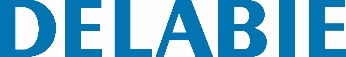 Torneira de duche TEMPOSTOPReferência: 747000 Informação para prescriçãoTorneira de duche temporizada para aplicar à face :Torneira temporizada TEMPOSTOP M1/2" para alimentação por água misturada.Modelo reto para alimentação em linha.Instalação à parede.Temporização ~15 seg.Débito pré-regulado a 9 l/min a 3 bar, ajustável.Corpo e botão em latão maciço cromado.